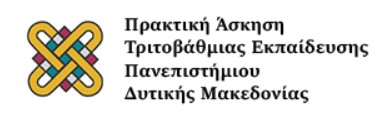 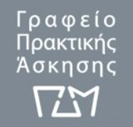 Παρακαλούνται οι φοιτητές και οι φοιτήτριες που έχουν επιλεγεί να υλοποιήσουν την Πρακτική Άσκηση τους  μέσω ΕΣΠΑ να παρακολουθήσουν την διαδικτυακή ενημέρωση την  Πέμπτη 9/3/2023 στις 16:00  στον ακόλουθο σύνδεσμο: https://zoom.us/my/uowm.g.cdm. Νικολέτα ΤζαβέλαΥποστήριξη Πρακτικής Άσκησης Τμήματος Μηχανολόγων Μηχανικών